The Mexican Revolutions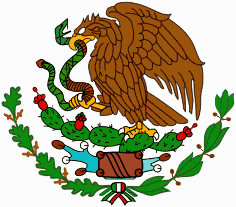 Mexico at one time was ______ times larger than it is today! (1:30)In less than ______ years…Mexico was reduced to what it is today.In 1858, __________ __________ became President. (2:20)Porfirio Diaz rose in power until he was President in _______- he lasted more than 30 years!“Don Porfirio” had ‘enforcers’ who killed, or forcibly moved people to plantations if they disagreed with him.The Consolidated __________ Company, treated the Mexican people terribly. The workers went on strike!Francisco ____________, became part of the anti-re-election movement. (6:75)Madero named Villa the General of the Revolution of the _________ and Zapata the General of the ________.Porfirio Diaz boarded a steamship and headed for ________, never to return again. (9:35)Madero kept _______ of the old Porfirio government officials. He also promoted Victoriano Huerta!By July of 1914, Huerta had been beaten and forced to resign.The next stage of the revolution became a fight between Carranza, Obregon and Villa and Zapata.The United States intervened in support of _____________.In retaliation, on March 9, 1916- Villa attached ________________________.The US called upon one of their best Generals _______________ and he brought __________ troops. (13:24)On April 10, 1919 – who was ambushed and assassinated? ___________________ (14:23)On July 20, 1923 – who was assassinated? _________________________________ (15:00)Obregon made some social progress, yet the struggle continued! (STOP @ 16:01) The Mexican RevolutionsMexico at one time was ______ times larger than it is today! (1:30)In less than ______ years…Mexico was reduced to what it is today.In 1858, __________ __________ became President. (2:20)Porfirio Diaz rose in power until he was President in _______- he lasted more than 30 years!“Don Porfirio” had ‘enforcers’ who killed, or forcibly moved people to plantations if they disagreed with him.The Consolidated __________ Company, treated the Mexican people terribly. The workers went on strike!Francisco ____________, became part of the anti-re-election movement. (6:75)Madero named Villa the General of the Revolution of the _________ and Zapata the General of the ________.Porfirio Diaz boarded a steamship and headed for ________, never to return again. (9:35)Madero kept _______ of the old Porfirio government officials. He also promoted Victoriano Huerta!By July of 1914, Huerta had been beaten and forced to resign.The next stage of the revolution became a fight between Carranza, Obregon and Villa and Zapata.The United States intervened in support of _____________.In retaliation, on March 9, 1916- Villa attached ________________________.The US called upon one of their best Generals _______________ and he brought __________ troops. (13:24)On April 10, 1919 – who was ambushed and assassinated? ___________________ (14:23)On July 20, 1923 – who was assassinated? _________________________________ (15:00)Obregon made some social progress, yet the struggle continued! (STOP @ 16:01) 